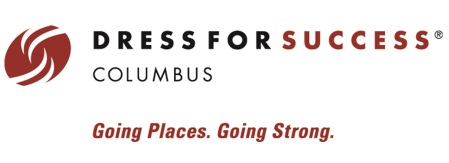 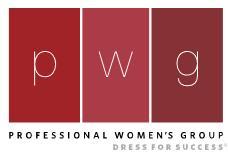 Professional Women’s Group (PWG) is a career development alliance that provides employed women with support, practical information, and inspiration to achieve self-defined success in career and life. 2016 GuidelinesInterested members complete PWG Membership Application. Electronic application submission is required; please visit www.dfscmh.org and access the Client Services + Professional Women’s Group link to complete the 2016 membership application. New and renewing Members complete application annuallyCandidate discusses career goals with PWG Coordinator/Director of Career Development (DCD)Employment is a baseline requirement for PWG MembershipFull-time employment is not requiredThe following will be taken into consideration on a case-by-case basis if candidate for membership is currently unemployed. Verification is required:Enrollment in a workforce readiness programEnrollment in college-level courses Workplace Experience Partnership (WEP) involvementConsistent volunteer commitment (other than Dress for Success Columbus)If a Member loses employment during membership year:PWG Coordinator/DCD will discuss 90-day goalsEvaluate workforce readiness training opportunitiesDetermine next steps – continued involvement or referral to workforce readiness programFor those who aren’t currently eligible for membership (unemployed and not engaging in 1-4 above), information regarding workplace readiness classes will be provided by Dress for Success Columbus (eg: Columbus Urban League, Goodwill Columbus, Jewish Family Services)Once employment is secured, previously ineligible candidates can reapply for PWG MembershipMember GuidelinesConfirmed PWG Members (following discussion with PWG Coordinator/DCD)  are added to PWG E-Mail ListInformation regarding monthly meetings is distributed twice a month via emailMembership emails are solely for PWG members – please do not forwardRSVP for meetings is required so adequate resources are available Members can bring a guest to meetingsGuests must be employedMembers are required to provide name of guest at time of RSVPThe same guest can attend no more than 2 PWG meetings in a program yearGuests with special circumstances should be discussed with PWG Coordinator/DCDEmployed guests are welcome to join PWG through the described application process